St James’ Pre-School NewsletterJune 2018                                         Welcome to our June edition of the Newsletter.FUNDRAISING NEWSHuge thanks for your generous support for our summer disco in May which raised £210.50. We plan to use the money raised to purchase new tents for our cosy corners, some clipboards for mark making outside and some new small world resources for fire fighter play. 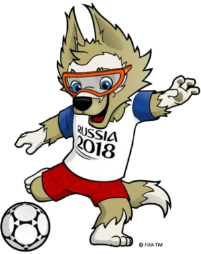    We have already received some great Zabivaka colouring sheets from children and families. Can we gently remind you that these should be returned with any money raised by Friday 29th June. We will laminate and proudly display the pictures around the building for everyone to enjoy. Your support is much appreciated.St James Pre-School relies heavily on fundraising activities and events and the staff team would like to take this opportunity to thank all the families and friends who have generously supported us throughout the year.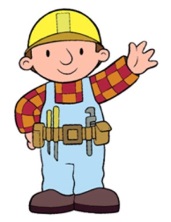 As you will have noticed, a Church project is under way to refurbish the hall building. We would ask for your patience while this work is being carried out. Once finished, it should improve the environment for everyone and rest assured that, while work is carried out, safeguarding will always be our priority.Those children who are leaving Pre-School to start Reception had a group photograph taken on Wednesday 20th June.  They enjoyed dressing up in graduation outfits and photographs will be on sale shortly.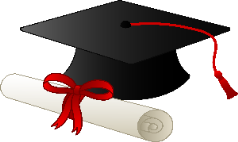 The children going to Much Woolton recently enjoyed a visit from one of their teachers and a teacher from Bishop Martin will be visiting us on Tuesday 10th July. We look forward to listening to news of the children who will be attending other local schools, and finding out what they did during their transition visits. Parents Afternoon – will be held on the afternoon of Monday 2nd July between 1.00pm and 3.00pm.  Please see your child’s key person to arrange an appointment.  Transition reports for children starting school will be sent out during the week before the Parents Afternoon. Please read, sign and return these as soon as possible so that they can be sent on to children’s new schools. If you have any queries, please speak to your child’s key person at any time.We will shortly be sending out a Parents’ Questionnaire. We would be grateful if you would take the time to complete this form to let us know how you and your child feel about Pre-School. This information will help us to review our practice and provision to ensure that we are meeting the needs of children and parents.End of Term arrangementsWe would like to invite parents of children who are leaving us to start ‘big school’ to come to our Leaver’s Concert on Monday 23rd July in St James’ Church at 12.30. Invitations from the children will be sent home soon. The staff team will be taking the older children over to church and we look forward to seeing you there. Be sure to have your tissues handy! If your child is not leaving us for school, please collect them as usual at 12.15.The following day, Tuesday 24th July, we look forward to seeing everyone at our end of term Summer party, with entertainment, dancing and party food. This will start at 9.15 and finish at 11.15. All pre-school children are welcome to come to the summer party whether they usually attend on a Tuesday or not. Please let us know if your child will be coming to the party and pay any additional fee, if appropriate, in a named envelope in advance. Thank you for your support.Good Luck to all our children leaving for big school.  It has been lovely to have your company and we will miss you all.NEWS FOR CHILDREN RETURNING TO PRE-SCHOOL IN SEPTEMBERFee Increase from September 2018Due to an increase in running costs, fees will be increased from £13.00 a session to £13.50 a session from September 2018. The administration fee will remain at £75 a year and this can be paid in three instalments of £25 at the beginning of each term. The administration fee is payable by all children including those in receipt of nursery funding.Dates for your DiaryParents Afternoon:  Monday 2nd  July between 1.00pm and 3.00pm.  Please see your childs’ keyperson to arrange an appointment.Leaver’s Concert: Monday 23rd July in St James’ Church at 12.30. The children involved in the concert will be taken over to Church by staff members and we hope that the concert will start as near to 12.30 a.m. as possible.  Children not involved in the Leavers’ concert should be collected at 12.15 as usual.Summer Party and last day of term: Tuesday 24th July from 9.15 to 11.15. Please collect all children at 11.15 on this day.Children return to Pre-School on Tuesday 4th SeptemberTerm dates for the next school year (September 2018 to July 2019) will be issued shortly and will soon be available to view on our website.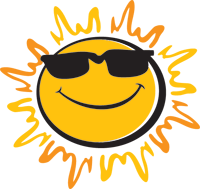 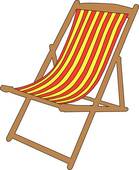 This is our last Newsletter before the summer break, so the staff team at St. James’ would like to wish everyone a happy holiday and thank you for your support throughout the year.Thank you for reading this newsletter!St James’ Pre-School Woolton Ltd.A non profit organisationCharity Number 1160217Phone: 0151 428 7525Email: stjamespreschool@hotmail.comWebsite: stjamespreschoolwoolton.com